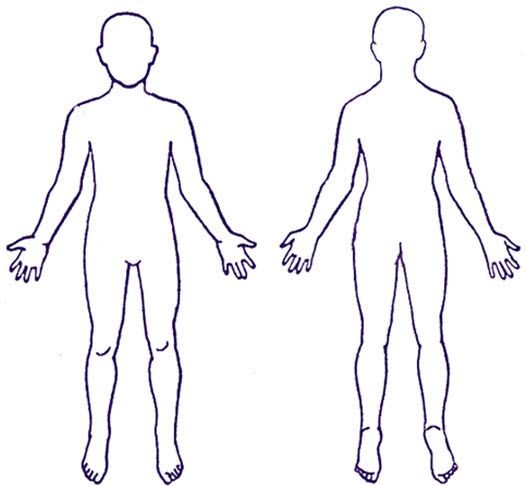 EnglishAmharic / እንግሊዝኛPatient Questionnaire for newly arrived migrants in the UK: Children and Young People ወደ UK አዲስ ለመጡ ስደተኞች የሚቀርብ የታካሚ መጠየቅ፦ ልጆች እና ወጣት ልጆች Everyone has a right to register with a GP. You do not need proof of address, immigration status, ID or an NHS number to register with a GP This questionnaire is to collect information about children’s health so that the health professionals at your GP practice can understand what support, treatment and specialist services they may need in accordance with the confidentiality and data sharing policies of the National Health Service. Competent young people aged under 18 may complete the adult version for themselves. Your GP will not disclose any information you provide for purposes other than your direct care unless: you have consented (e.g. to support medical research); or they are required to do so by law (e.g. to protect other people from serious harm); or because there is an overriding public interest (e.g. you are suffering from a communicable disease). Further information about how your GP will use your information is available from your GP practice.Return your answers to your GP practice. እያንዳንዱ ሰው በ GP ላይ የመመዝገብ መብት አለው አድራሻን፣ የስደተኝነት ሁኔታን፣ መታወቂያን ወይም በGP ላይ የተመዘገቡበትን የ NHS ቁጥር ማረጋገጫ ማቅረብ አያስፈልግዎትም። ይህ መጠይቅ የሚደረገው የጤና ባለሙያዎች በእርስዎ GP ተግባር አማካይነት ምን ዓይነት እርዳታ፣ ህክምና ለልጆችዎ ሊያስፈልግ እንደሚችል ለመረዳት እና ሚስጥራዊነቱን በጠበቀ መልኩ እና የብሔራዊ የጤና አገልግሎት የመረጃ ማጋራት መምሪያዎችን መሰረት ባደረገ መልኩ ምን ዓይነት የስፔሻሊስት አገልግሎቶች ለልጆችዎ እንደሚያስፈል ለመረዳት እንዲችሉ ስለጤናዎ መረጃን ለመሰብሰብ ነው። ተወዳዳሪ የሆኑ ከ 18 ዓመት በታች ያሉት ወጣቶች የአውቂ ሰዎችን ቅጂ ለራሳቸው ሊሞሊ ይችላሉ። የእርስዎ GP እርስዎ በቀጥታ ለእርስዎ ከሚሰጠው እንክብካቤ ዓላማዎች ውጪ ማንኛውንም የእርስዎን መረጃዎች አያሳይም፤ ይህ ሊሆን የሚችለው ግን፡ እርስዎን  (ለምሳሌ፦ የህክምና ምርመራን ለመርዳት)ተስማምተው ካልሆነ፤ ወይም እነርሱ በሕግ አስገዳጅነት እንዲያደርጉ ተደርገው ካልሆነ (ለምሳሌ፦ከከፋ ጉዳት ሌሎችን ሰዎች ለመከላከል)፤ ወይም የሕዝብ ፍላጎትን ጨፍልቆ ከሆነ (ለምሳሌ፦ እርስዎን ተላላፊ በሆነ በሽታ እየተሰቃዩ ከሆነ) በስተቀር አይገልጽም።  የእርስዎ GP የእርስዎን መረጃ እንዴት እንደሚጠቀም የበለጠ መረጃ ለማግኘት በእርስዎ የ GP ተግባር ላይ ያገኙታል።የእርስዎን መልሶችን በእርስዎ የ GP ተግባር ላይ ይመልሱት። Person completingበግል የሚሞላWho is completing this form: Child’s Parent  Child’s legal guardian/carerይህን ቅጽ ሊሞላው የሚገባው፦ የልጅ ወላጅ  የልጅ ሕጋዊ አሳዳጊ/እንክብካቤ ሰጪSection one: Personal detailsክፍል አንድ፡ የግል ዝርዝር መረጃChild’s full name:የልጁ ሙሉ ስም፦Child’s date of birth: 
Date______ Month _______  Year ______የልጁ ትውልድ ቀን፦ 
 ቀን____________ወር___________ ዓመት ________Child’s address: የልጁ አድራሻ፦ Mother’s name:የእናት ስም፦Father’s name:የአባት ስም፦Contact telephone number(s):   የሚገኝበት የስልክ ቁጥር (ሮች)፦   Email address:የኢሜይል አድራሻ፦Please tick all the answer boxes that apply to your child.እባክዎን ልጅዎን የሚመለከቱትን ሁሉንም የመልስ ሳጥኖች ላይ ምልክት ያድርጉ።Which of the following best describes your child: Male           	Female   	OtherPrefer not to say	ከሚከተሉት ውስጥ በጥሩ ሁኔታ የእርስዎን ልጅ የሚገልጸው፦  ወንድ           	ሴት   	ሌላመግለጽ አልፈልግም	1.2 Religion:   	Buddhist Christian  	Hindu  		Jewish  	Muslim  	Sikh 		Other religionNo religion1.2 ሃይማኖት፦   	የቡድሃ ሃይማኖት ተከታይ ክርስቲያን  	ህንዱ  		ይሁድነት  	ሙስልም  	ሲካህ 		ሌላ ሃይማኖትሃይማኖት የለሽ1.3 Main spoken language: 1.3 በዋናነት የሚነገር ቋንቋ፦ Second spoken language:በሁለተኛ ደረጃ የሚናገሩት ቋንቋ፦Does your child need an interpreter?   Yes   No  ልጅዎ አስተርጓሚ ይፈልጋል?   አዎን   አይ  Does your child need sign language support?NoYesልጅዎ የምልክት ቋንቋ ላይ የሚያግዝ ሰው ይፈልጋል?አይአዎንWho lives in the same household as your child now in the UK?MotherFatherBrother(s)How many?    ___________What age(s)? ___________Sister(s)		How many? __________What age(s)?__________Other	How many? _________ልጅዎ አሁን በ UK በሚኖርበት ጊዜ ከእርሱ ጋር የሚኖር የቤተሰብ አባል ማን ነው?እናትአባትወንድም (ሞች)ስንት ናቸው?   ___________ዕድሜው ስንት ነው?  ___________እህት(ቶች)		ስንት ናቸው? ___________ዕድሜው ስንት ነው?  ___________ሌላ	ስንት ናቸው? ___________Does your child attend nursery or school?NoMy child is under 2 years of age We have applied for a place but have not yet been allocated a nursery/schoolI would like information on where I can get support to apply for a nursery or school placeYes – please give name of nursery or school
______________________________ልጅዎ ቅድመ ትምህርት ቤት ወይም ትምህርት ቤት ይሄዳል?አይልጄ ከ 2 ዓመት በታች ነው ቦታ ለማግኘት አመልክተናል ነገር ግንእስከ አሁን የቅመድ ትምህርት ቤት/ትምህርት ቤት ቦታ አልተመደብንለቅድመ ትምህርት ቤት ወይም ለትምህርት ቤት የት ቦታ ማመልከት እንዳለብን እገዛ ከየት ማግኘት እንደምንችል መረጃ ማግኘት እፈልጋለሁአዎን - እባክዎን የቅድመ ትምህርት ቤት ወይም የትምህርት ቤት ስም ይስጡኝ
______________________________Section two: Health questionsክፍል ሁለት፦ የጤና ጥያቄዎችDo you have any concerns about your child?NoYesስለ ልጅዎ የሚሰማዎት ስጋት አለብዎት?አይአዎንIs your child currently unwell or ill?No Yesበአሁኑ ጊዜ ልጅዎ ደኅንነት አይሰማውም ወይም ታማሚ ነው?አይ አዎንDoes your child need an urgent help for a health problem?No Yesልጅዎ ለጤናው ችግር አስቸኳይ ድጋፍ ያስፈልገዋል?አይ አዎንDoes your child currently have any of the following symptoms? Please tick all that applyWeight lossCoughCoughing up bloodNight sweatsExtreme tirednessBreathing problemsFeversDiarrhoeaConstipationSkin complaints or rashesBlood in their urineBlood in their stoolHeadachePainLow moodAnxietyDistressing flashbacks or nightmaresDifficulty sleepingFeeling that they want to harm themselves or give up on lifeOtherበአሁኑ ጊዜ ከሚከተሉት የህመም ምልክቶች ውስጥ ማንኛውም ዓይነት ልጅዎ ላይ ይታያል? እባክዎን ተገቢነት ያላቸው ሁሉ ላይ ምልክት ያድርጉየክብደት መቀነስሳልደም የተቀላቀለ አክታሌሊት ማላብከፍተኛ የሆነ የድካም ስሜትየመተንፈስ ችግሮችትኩሳትተቅማጥሆድ ድርቀትየቆዳ መቆጣት ወይም ሽፍታዎችሽንታቸው ውስጥ ደም መቀላቀል ሰገራቸው ውስጥ ደም መቀላቀልየራስ ምታትህመምየስሜት መቀዛቀዝየጭንቀት ስሜትከጫናየሚመጣ ምላሽ ወይም የሌሊት የህልምቅዠትመተኛት አለመቻልራሳቸው መጉዳት የመፈለግ ወይም በሕይወት ላይ ተስፋ የመቁረጥ ስሜት መሰማትሌላPlease mark on the body image the area(s) where they are experiencing their current health problem(s) እባክዎን በአሁኑ ጊዜ የጤና ችግር (ሮች) እየገጠማቸው ያለበትን ቦታ (ዎች) ላይ በሰውነት ምስል ላይ ምልክት ያድርጉ Was your child born prematurely (delivered early – before 37 weeks/8.5 months of pregnancy)?NoYesልጅዎ የተወለደው ወሩን ሳይሞላ (ቀደም ብሎ የተወለደ - ከ 37 ሳምንታት በፊት/በ8.5 ወራ የእርግዝና ጊዜ) ነው?አይአዎንDid your child have any health problems soon after delivery e.g. breathing problems, infection, brain injury?NoYesልጅዎ እንደተወለደ ወዲያውኑ አጋጥሞት የነበረ የጤና ችግር ለምሳሌ፦ የአተነፋፈስ ችግር፣ ኢንፌክሽን፣ የአእምሮ ጉዳት ነበር?አይአዎንNew babies only (up to 3 months old): Has your child had a 6-8 week post delivery health check by a GP (doctor)? NoYesአሁን የተወለዱ ጭቅላ ሕጻናት (እስከ 3 ወራት ዕድሜ ያላቸው)፦ ልጅዎ ከተወለደ በኋላ ከ 6-8 ሳምንታት ያህል በ GP (ሃኪም) ምርመራ ነበረው? አይአዎንDoes your child have any known health problems?NoYesልጅዎ የታወቀ የጤና ችግሮችን አለበት?አይአዎንDoes your child have any of the following? Please tick all that applyAsthmaBlood disorder	Sickle cell anaemia	ThalassaemiaCancerDental problemsDiabetesEpilepsy Eye problemsEars, nose or throatHeart problemsHepatitis BHepatitis CHIV Kidney problemsLiver problemsMental health problems  Low mood/depressionAnxietyPost-traumatic stress disorder (PTSD)Previously self-harmedAttempted suicideOther Skin diseaseThyroid disease Tuberculosis (TB)Otherበአሁኑ ጊዜ ከሚከተሉት ውስጥ ማንኛውም ዓይነት ልጅዎ ላይ ይታያል? እባክዎን ተገቢነት ያላቸው ሁሉ ላይ ምልክት ያድርጉአስምየደም መዛባት	የደም ማነስ	የቀይ የደም ሴል ማነስ ችግርካንሰርየጥርስ ችግሮችየስኳር ህመምየሚጥል በሽታ የዓይን ችግሮችየጆሮዎች፣አፍንጫ ወይም ጉሮሮየልብ ችግሮችየሄፕታይተስ ቢሄፕታይተስ ሲኤችአይቭ የኩላሊት ችግሮችየጉበት ችግሮችየአእምሮ ጤና ችግሮች  የስሜት መቀዛቀዝ/ጭንቀትየጭንቀት ስሜትድኅረ- የሰቀቀን ጭንቀት መዛባት (PTSD)ቀደም ብሎ ያለ ራስን መጉዳትራስን ለማጥፋት የተደረገ  ሙከራሌላ የቆዳ በሽታየታይሮይድ በሽታ የሳንባ ነቀርሳ (ቲቢ)ሌላHas your child ever had any operations / surgery?NoYesልጅዎ ቀዶ ጥገና ህክምናዎችን/ሰርጀሪ አድርጎ ያውቃል?አይአዎንDoes your child have any physical injuries due to war, conflict or torture?NoYesልጅዎ ከጦርነት፣ ከግጭት ወይም ታስሮ ከመሰቃየት የተነሳ ማንኛውም አካላዊ ጉዳት አለበት? አይአዎንDoes your child have any mental health problems? These could be from war, conflict, torture or being forced to flee your country?NoYesልጅዎ የታወቀ የአእምሮ የጤና ችግሮችን አለበት? ይህ ከጦርነት፣ ከግጭት፣ ታስሮ ከመሰቃየት ወይም አገርዎን ለቀው እንዲሰደዱ ከማስገደድ የተነሳ ሊሆን ይችላሉ?አይአዎንDoes your child have any physical disabilities or mobility difficulties?NoYesልጅዎ ላይ ማንኛውም የአካል ጉዳተኛነት ወይም የመንቀሳቀስ ችግሮች አለብዎት?አይአዎንDoes your child have any sensory impairments? Please tick all that applyNoBlindnessPartial sight lossFull hearing loss     Partial hearing lossSmell and/or taste problemsልጅዎ ማንኛውም ስሜት የማጣት ችግሮች አሉበት? እባክዎን ተገቢነት ያላቸው ሁሉ ላይ ምልክት ያድርጉአይዕውርነትበከፊልአለማየትሙሉ በሙሉ መስማት አለመቻል     በከፊል መስማት አለመቻልማሽተት እና/ወይም የመቅመስ ችግሮችDo you think your child has any learning difficulties or behaviour problems?NoYesልጅዎ መማር አለመቻል ችግሮች ወይም የባሕርይ ችግሮች አለበት ብለው ያስባሉ?አይአዎንDo you have any concerns about your child’s growth e.g. their weight/height?NoYesስለ ልጅዎ ዕድገት ለምሳሌ፦ ስለ ክብደታቸው/ቁመታቸው ማንኛውም ስጋት አለብዎት?አይአዎንBabies only: Is you child experiencing any feeding problems e.g. vomiting, reflux, refusing milk?NoYesለጨቅላ ሕጻናት ብቻ፦ልጅዎ እያጋጠመው ያለ የአመጋገብ ችግሮች፣ ለምሳሌ፦የማስታወክ፣ መትፋት፣ ወተት አለመጠጣት ችግሮች አሉበት?አይአዎንHas a member of your child’s immediate family (father, mother, siblings, and grandparents) had or suffered from any of the following? AsthmaCancerDepression/Mental health illnessDiabetesHeart attackHepatitis BHigh blood pressureHIVLearning difficultiesStrokeTuberculosis (TB)Other የልጅዎ የቅርብ የቤተሰብ አባላት (አባት፣ እናት፣ወንድሞች እና እህቶች፣ እንዲሁም አያቶችዎ) ከሚከተሉት መካከል የትኛው በሽታ ኖሮባቸው ወይም ተሰቃይተውበት ያውቃሉ? አስምካንሰርጭንቀት/የአእምሮ ጤና መታወክ ህመምየስኳር ህመምየልብ ህመምየሄፕታይተስ ቢከፍተኛ የደም ግፊትኤችአይቭመማር ያለመቻል ችግሮችበደም ግፊት ራስን መሳትየሳንባ ነቀርሳ (ቲቢ)ሌላ Is your child on any prescribed medicines?No  Yes –please list your child’s prescribed medicines and doses in the box belowPlease bring any prescriptions or medicines to your child’s appointment ልጅ በሃኪም የታዘዘለት መድኃኒቶች አሉት?አይ  አዎን  - እባክዎን  ለልጅዎ የታዘዘለትን  መድኃኒቶች እና መጠናቸው ከዚህ በታች ባለው ሳጥን ውስጥ ይግለጹእባክዎን ማንኛውንም ሃኪም ለልጅዎ ያዘዘውን ወይም መድኃኒቶችን ለቀጠሮ ሲመጡ ይዘው ይምጡ Are you worried about running out of any these medicines in the next few weeks? No  Yes   በቀጣይ ጥቅት ሳምንታት ውስጥ እነዚህን መድኃኒቶች ያልቁብኛ ብለው አሳስብዎት ያውቃል  አይ  አዎን   Does your child take any medicines that have not been prescribed by a health professional e.g medicines you have bought at a pharmacy/shop/on the internet or had delivered from overseas?No  Yes –please list medicines and doses in the box belowPlease bring any medicines to your child’s appointment በጤና ባለሙያ ያልታዘዘለትን ማንኛውንም ልጅዎ የሚወስደው መድኃኒቶች  ለምሳሌ፦ ከመድኃኒት መደብር/ሱቅ/ከኢንተርኔት ቀጥታ መስመር የገዙት ወይም ከውጪ አገር የሚመጣለት መድኃኒቶች አሉ?አይ   አዎን  - እባክዎን መድኃኒቶቹን እና መጠናቸውን ከዚህ በታች ባለው ሳጥን ውስጥ ይዘርዝሯቸውእባክዎን ማንኛውንም ሃኪም ለልጅዎ ያዘዘውን መድኃኒቶችን ለቀጠሮ ሲመጡ ይዘው ይምጡ Does your child have allergy to any medicines? No   Yes ልጅዎ ለማንኛውም መድኃኒቶች አለርጂ አለበት? አይ   አዎን Does your child have allergy to anything else? (e.g. food, insect stings, latex gloves)?NoYesልጅዎ ሌላ ለማንኛውም ነገር ላይ አለርጂ አለበት? (ለምሳሌ፦ ምግብ፣ በነፍሳት በመነደፍ፣ በላስቲክ የእጅ ጓንቶች)?አይአዎንSection three: Vaccinationsክፍል ሦስት፦ ክትባቶችHas your child had all the childhood vaccinations offered in their country of origin for their age?If you have a record of your vaccination history, please bring this to your appointment.NoYesI don’t knowልጅዎ ለዕድሜው የሚሰጠውን ክትባቶችን በሙሉ በትውልድ አገሩ የልጅነት ጊዜ ክትባቶችን በሙሉ ወስዷል?መከተብዎን የሚያሳይ የጽሑፍ ማስረጃዎች ካልዎት፣ እባክዎን ይህን በቀጠሮዎ ቀን ይዘው ይምጡ።አይአዎንአላውቅምHas your child been vaccinated against Tuberculosis (TB)?NoYesI don’t knowልጅዎ ለሳንባ ነቀርሳ (ቲቢ) ክትባት ተከትቦ ያውቃል?አይአዎንአላውቅምHas your child been vaccinated against COVID-19?NoYes		1 dose2 doses3 dosesMore than 3 dosesI don’t knowልጅዎ ለኮቪድ-19 ክትባት ተከትቦ ያውቃል?አይአዎን		1 ዙር2 ዙር3 ዙርከ 3 ዙር በላይአላውቅምIf there is something relating to your child’s health that you do not feel comfortable sharing in this form and you would like to discuss it with a doctor, please call your GP and book an appointmentበዚህ ቅጽ ላይ ለማጋራት ምቾት የማይሰጥዎት ከልጅዎት የጤና ሁኔታ ጋር የተያያዘ ነገር ካለ እና ከሃኪም ጋር ለመወያየት የሚፈልጉ ከሆነ፣ እባክዎን ወደ GP  ይደውሉ እና ቀጠሮ ያስይዙ። 